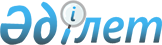 О внесении изменений в решение Байзакского районного маслихата №67-11 от 24 июня 2020 года "Об определении специализированных мест для проведения собраний, митингов, демонстраций, шествий, пикетирований и правил их использования в Байзакском районе"Решение Байзакского районного маслихата Жамбылской области от 28 декабря 2023 года № 17-5. Зарегистрировано Департаментом юстиции Жамбылской области от 5 января 2024 года № 5142
      В соответствии со статьей 6 Закона Республики Казахстан "О местном государственном управлении и самоуправлении в Республике Казахстан", подпунктом 2) пункта 2 статьи 8 Закона Республики Казахстан "О порядке организации и проведения мирных собраний, митингов, шествий, пикетов и демонстраций в Республике Казахстан", Байзакский районный маслихат РЕШИЛ:
      1. Внести в решение Байзакского районного маслихата от 24 июня 2020 года № 67-11 "Об определении специализированных мест для проведения собраний, митингов, демонстраций, шествий, пикетирований и правил их использования в Байзакском районе" (зарегистрирован в Реестре государственной регистрации нормативных правовых актов за №4656) следующее изменение:
      число "150" в приложении указанного решения изменить на число "800".
      2. Данное решение вступает в силу со дня государственной регистрации в органах юстиции и вводится в действие по истечении десяти календарных дней после дня его первого официального опубликования.
					© 2012. РГП на ПХВ «Институт законодательства и правовой информации Республики Казахстан» Министерства юстиции Республики Казахстан
				
      Председатель Байзакского 

      районного маслихата 

Б. Акбаев
